Salade d'aubergines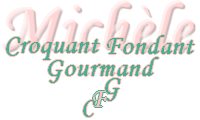  Pour 4 Croquants-Gourmands :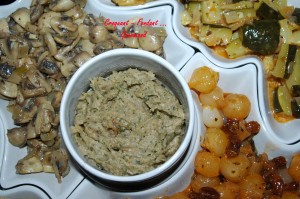 - 400 g d'aubergines
- 1 gros oignon
- 1 gousse d'ail
- persil (2 càs haché)
- 3 càs de vinaigre balsamique
- 3 càs d'huile d'olive
- sel & poivre du moulinÉmincer l'oignon et le faire suer sans coloration dans 1 càs d'huile d'olive.
Faire cuire les aubergines suivant la méthode que vous préférez  ici.
Mixer finement l'oignon et la pulpe d'aubergine.
Ajouter le reste d'huile, le vinaigre et le persil.
Assaisonner et réserver au frais.